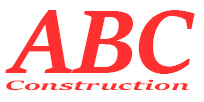 ABC Construction- Accident Investigation ReportIdentifying InformationIdentifying InformationIdentifying InformationIdentifying InformationInvestigator NameInvestigator NameSite/LocationSite/LocationDate of IncidentTime of IncidentDate ReportedTime Reported□AM □PM□AM □ PMWho was the Injury Reported to?Who was the Injury Reported to?Who was the Injury Reported to?Who was the Injury Reported to?Name of InjuredName of InjuredOccupationOccupationIllness/InjuryIllness/InjuryIllness/InjuryPart of BodyPart of BodyObject/Substance Inflicting Harm□ Left □ Right□ Left □ RightLost Time Injury?# Days LostTask□ No □ YesProperty DamageProperty DamageProperty DamageDamaged PropertyDamaged PropertyNature of DamageObject/Substance Inflicting DamageObject/Substance Inflicting DamagePerson with Most Control of ItemOther IncidentsOther IncidentsOther IncidentsNature of IncidentNature of IncidentIncident CostObject/Substance RelatedObject/Substance RelatedPerson with Most Control of ItemRiskRiskRiskEvaluation of Loss Potential if not CorrectedEvaluation of Loss Potential if not CorrectedEvaluation of Loss Potential if not CorrectedLoss Severity Potential□ Major □ Serious □ MinorLoss Severity Potential□ Major □ Serious □ MinorProbably Reoccurrence□ Frequent □ Occasional □ SeldomDescriptionDescriptionDescriptionDescribe how the incident occurred, including assessment of accident scene (use photos, attach drawings, etc.)Describe how the incident occurred, including assessment of accident scene (use photos, attach drawings, etc.)Describe how the incident occurred, including assessment of accident scene (use photos, attach drawings, etc.)Eyewitness Name(s) and Statement(s)Eyewitness Name(s) and Statement(s)Eyewitness Name(s) and Statement(s)Cause Analysis & PlansCause Analysis & PlansCause Analysis & PlansImmediate CausesImmediate CausesImmediate CausesWhat substandard action or conditions caused or would have caused the event?What substandard action or conditions caused or would have caused the event?What substandard action or conditions caused or would have caused the event?Basic CausesBasic CausesBasic CausesWhat specific personal or job factors caused or could cause this event?What specific personal or job factors caused or could cause this event?What specific personal or job factors caused or could cause this event?Action PlanAction PlanAction PlanWhat has and/or should be done to control the causes listed? What has and/or should be done to control the causes listed? What has and/or should be done to control the causes listed? Name of InvestigatorSignature of InvestigatorDateFollow-Up Date